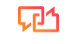 Datenschutzerklärung nach DS-GVOInformationen gemäß Informationspflicht Art. 13 DS-GVOStrophanthus eVAm Ölberg 3696450 CoburgE-Mail: strophanthus.ev@gmail.comHomepage: www.strophanthus.deName und Anschrift der verantwortlichen PersonDer Verantwortliche im Sinne der Datenschutz-Grundverordnung und anderer nationaler Datenschutzgesetze der Mitgliedsstaaten sowie sonstiger datenschutzrechtlicher Bestimmungen ist der alleinige Vertreter des Vorstands:Dr. Wieland DebusmannVorsitzendeAm Ölberg 3696450 CoburgDatenschutzDie Betreiber dieser Seiten nehmen den Schutz Ihrer persönlichen Daten sehr ernst. Wir behandeln Ihre personenbezogenen Daten vertraulich und entsprechend der gesetzlichen Datenschutzvorschriften sowie dieser Datenschutzerklärung.Die Nutzung unserer Webseite ist in der Regel ohne Angabe personenbezogener Daten möglich. Soweit auf unseren Seiten personenbezogene Daten (beispielsweise Name, Anschrift oder E-Mail-Adressen) erhoben werden, erfolgt dies, soweit möglich, stets auf freiwilliger Basis. Diese Daten werden ohne Ihre ausdrückliche Zustimmung nicht an Dritte weitergegeben.Wir weisen darauf hin, dass die Datenübertragung im Internet (z. B. bei der Kommunikation per E-Mail) Sicherheitslücken aufweisen kann. Ein lückenloser Schutz der Daten vor dem Zugriff durch Dritte ist nicht möglich.Recht auf Auskunft, Löschung, Widerruf, SperrungSie haben jederzeit das Recht auf unentgeltliche Auskunft über Ihre gespeicherten personenbezogenen Daten, deren Herkunft und Empfänger und den Zweck der Datenverarbeitung sowie ein Recht auf Berichtigung, Widerspruch oder Einschränkung der Verarbeitung, Sperrung oder Löschung dieser Daten . Ausgenommen hiervon sind Daten, die aufgrund gesetzlicher Vorschriften aufbewahrt oder zur ordnungsgemäßen Geschäftsabwicklung benötigt werden. Selbstverständlich können Sie uns jederzeit Ihre schutzwürdigen Interessen (Datenschutzgrundsätze) mitteilen, damit dem Wunsch nach Privatsphäre, Intimität und Vertraulichkeit entsprochen wird. Hierzu sowie zu weiteren Fragen zum Thema personenbezogene Daten können Sie sich jederzeit unter der im Impressum angegebenen Adresse an uns wenden.Die personenbezogenen Daten werden gelöscht, sobald das Mitgliedsverhältnis endet, die Einwilligung widerrufen oder Widerspruch eingelegt wird. Es erfolgt eine ordnungsgemäße Entsorgung, sofern keine gesetzlichen Vorgaben bestehen.Auf der Website gespeicherte personenbezogene Daten werden spätestens nach 5 Jahren gelöscht (Recht auf Vergessenwerden).Zweck der DatenerhebungZweck der Datenerhebung ist die Verfolgung unserer Vereinsziele und die Mitgliederverwaltung und -betreuung. Im Einzelnen: Die personenbezogenen Daten werden für folgende Zwecke verwendet: Einzug von Mitgliedsbeiträgen; Zusendung von Mitgliederinformationen wie Programmheft, Einladung zur Mitgliederversammlung; Mitgliederehrung mit langjähriger Mitgliedschaft, Geburtstagswünsche. Außerdem die Anschrift des Mitgliedsunserem Dachverband Deutscher Naturheilbund eV zum Zweck der Zustellung mit der Verbandszeitschrift übermittelt (durch Auftragsdatenverarbeitung, geregelt durch einen Vertrag zur Auftragsdatenverarbeitung).Rechtsgrundlage für die VerarbeitungRechtsgrundlage für die Verarbeitung personenbezogener Daten im Rahmen der Vereinsmitgliedschaft ist Art. 6 abs. 1 lit. b (Vertragsverhältnis).Soweit wir für Verarbeitungsvorgänge personenbezogener Daten eine Einwilligung der betroffenen Person einholen, dient Art. 6 abs. 1 lit. a als Rechtsgrundlage.KekseDie Internetseiten verwenden teilweise so genannte Cookies. Cookies richten auf Ihrem Rechner keinen Schaden an und enthalten keine Viren. Cookies dienen dazu, unser Angebot nutzerfreundlicher, effektiver und sicherer zu machen. Cookies sind kleine Textdateien, die auf Ihrem Rechner abgelegt werden und die Ihr Browser speichert.Die meisten der von uns verwendeten Cookies sind so genannte „Session-Cookies“. Sie werden nach Ende Ihres Besuchs automatisch gelöscht. Andere Cookies bleiben auf Ihrem Endgerät gespeichert, bis Sie diese löschen. Diese Cookies ermöglichen es uns, Ihren Browser beim nächsten Besuch wiederzuerkennen.Sie können Ihren Browser so einstellen, dass Sie über das Setzen von Cookies informiert werden und Cookies nur im Einzelfall erlauben, die Annahme von Cookies für bestimmte Fälle oder generell ausschließen sowie das automatische Löschen der Cookies beim Schließen des Browsers aktivieren. Bei der Deaktivierung von Cookies kann die Funktionalität dieser Website eingeschränkt sein.Server-Log-DateienDer Provider der Seiten erhebt und speichert automatisch Informationen in so genannten Server-Log Files, die Ihr Browser automatisch an uns übermittelt. Diese sind:Browsertyp und Browserversionverwendetes BetriebssystemReferrer-URLHostname des zugreifenden RechnersUhrzeit der ServeranfrageDiese Daten sind nicht bestimmten Personen zuordenbar. Eine Zusammenführung dieser Daten mit anderen Datenquellen wird nicht vorgenommen. Wir behalten uns vor, diese Daten nachträglich zu prüfen, wenn uns konkrete Anhaltspunkte für eine rechtswidrige Nutzung bekannt werden.Kontakt FormularWenn Sie uns per Kontaktformular Anfragen zukommen lassen, werden Ihre Angaben aus dem Anfrageformular inklusive der von Ihnen dort angegebenen Kontaktdaten zwecks Bearbeitung der Anfrage und für den Fall von Anschlussfragen bei uns gespeichert. Wir werden diese Informationen nicht ohne Ihre Zustimmung weitergeben.Newsletter-DatenWenn Sie den auf der Website angebotenen Newsletter beziehen möchten, benötigen wir von Ihnen eine E-Mail-Adresse sowie Informationen, welche uns die Überprüfung gestatten, dass Sie der Inhaber der angegebenen E-Mail-Adresse und mit dem Empfang des Newsletters einverstanden sind . Weitere Daten werden nicht erhoben. Diese Daten verwenden wir ausschließlich für den Versand der angeforderten Informationen und geben sie nicht an Dritte weiter.Die erteilte Einwilligung zur Speicherung der Daten, der E-Mail-Adresse sowie deren Nutzung zum Versand des Newsletters können Sie jederzeit widerrufen, etwa über den „Austragen“-Link im Newsletter.Google AnalyticsDiese Website nutzt Funktionen des Webanalysedienstes Google Analytics. Anbieter ist die Google Inc., 1600 Amphitheatre Parkway Mountain View, CA 94043, USA.Google Analytics verwendet sogenannte „Cookies“. Das sind Textdateien, die auf Ihrem Computer gespeichert werden und die eine Analyse der Benutzung der Website durch Sie ermöglichen. Die durch den Cookie erzeugten Informationen über Ihre Benutzung dieser Website werden in der Regel an einen Server von Google in den USA übertragen und dort gespeichert.IP-AnonymisierungWir haben auf dieser Website die Funktion IP-Anonymisierung aktiviert. Dadurch wird Ihre IP-Adresse von Google innerhalb von Mitgliedstaaten der Europäischen Union oder in anderen Vertragsstaaten des Abkommens über den Europäischen Wirtschaftsraum vor der Übermittlung in die USA gekürzt. Nur in Ausnahmefällen wird die volle IP-Adresse an einen Server von Google in den USA übertragen und dort gekürzt. Im Auftrag des Betreibers dieser Website wird Google diese Informationen benutzen, um Ihre Nutzung der Website auszuwerten, um Reports über die Website-Aktivitäten zusammenzustellen und um weitere mit der Website-Nutzung und der Internetnutzung verbundene Dienstleistungen gegenüber dem Website-Betreiber zu erbringen. Die im Rahmen von Google Analytics von Google Analytics übermittelte IP-Adresse wird nicht mit anderen Daten von Google zusammengeführt.Browser-PluginSie können die Speicherung der Cookies durch eine entsprechende Einstellung Ihrer Browser-Software verhindern; wir weisen Sie jedoch darauf hin, dass Sie in diesem Fall gegebenenfalls nicht sämtliche Funktionen dieser Website vollumfänglich werden nutzen können. Darüber hinaus können Sie die Erfassung der durch das Cookie erzeugten und auf Ihre Nutzung der Website bezogenen Daten (inkl. Ihrer IP-Adresse) an Google sowie die Verarbeitung dieser Daten durch Google verhindern, indem Sie das unter verfügbare Browser-Plugin herunterladen folgenden Link aufrufen und installieren: https://tools.google.com/dlpage/gaoptout?hl=deWiderspruch gegen DatenerhebungSie können die Erfassung Ihrer Daten durch Google Analytics verhindern, indem Sie auf folgenden Link klicken. Es wird ein Opt-Out-Cookie gesetzt, der die Erfassung Ihrer Daten bei zukünftigen Besuchen dieser Website verhindert: Google Analytics deaktivierenMehr Informationen zum Umgang mit Nutzerdaten bei Google Analytics finden Sie in der Datenschutzerklärung von Google: https://support.google.com/analytics/answer/6004245?hl=deFacebook-Plugins (Like-Button)Auf unseren Seiten sind Plugins des sozialen Netzwerks Facebook, Anbieter Facebook Inc., 1 Hacker Way, Menlo Park, California 94025, USA, integriert. Die Facebook-Plugins erkennen Sie an dem Facebook-Logo oder dem "Like-Button" ("Gefällt mir") auf unserer Seite. Eine Übersicht über die Facebook-Plugins finden Sie hier: https://developers.facebook.com/docs/plugins/.Wenn Sie unsere Seiten besuchen, wird über das Plugin eine direkte Verbindung zwischen Ihrem Browser und dem Facebook-Server hergestellt. Facebook erhält dadurch die Information, dass Sie mit Ihrer IP-Adresse unsere Seite besucht haben. Wenn Sie den Facebook „Like-Button“ anklicken während Sie in Ihrem Facebook-Account eingeloggt sind, können Sie die Inhalte unserer Seiten auf Ihrem Facebook-Profil verlinken. Dadurch kann Facebook den Besuch unserer Seiten Ihrem Benutzerkonto zuordnen. Wir weisen darauf hin, dass wir als Anbieter der Seiten keine Kenntnis vom Inhalt der übermittelten Daten sowie deren Nutzung durch Facebook erhalten. Weitere Informationen finden Sie in der Datenschutzerklärung von Facebook unter https://de-de.facebook.com/policy.php.Wenn Sie nicht möchten, dass Facebook den Besuch unserer Seiten Ihrem Facebook-Benutzerkonto zuordnet, loggen Sie sich bitte aus Ihrem Facebook-Benutzerkonto aus.TwitterAuf unseren Seiten sind Funktionen des Dienstes Twitter eingebunden. Diese Funktionen werden angeboten durch Twitter Inc., 1355 Market Street, Suite 900, San Francisco, CA 94103, USA. Durch das Benutzen von Twitter und der Funktion „Re-Tweet“ werden die von Ihnen besuchten Webseiten mit Ihrem Twitter-Account verknüpft und anderen Nutzern bekannt gegeben. Dabei werden auch Daten an Twitter übertragen. Wir weisen darauf hin, dass wir als Anbieter der Seiten keine Kenntnis vom Inhalt der übermittelten Daten sowie deren Nutzung durch Twitter erhalten. Weitere Informationen finden Sie in der Datenschutzerklärung von Twitter unter https://twitter.com/privacy.Ihre Datenschutzeinstellungen bei Twitter können Sie in den Konto-Einstellungen unter: https://twitter.com/account/settings ändern.Google+Unsere Seiten nutzen Funktionen von Google+. Anbieter ist die Google Inc., 1600 Amphitheatre Parkway Mountain View, CA 94043, USA.Erfassung und Weitergabe von Informationen: Mithilfe der Google +-Schaltfläche können Sie Informationen weltweit veröffentlichen. über die Google+-Schaltfläche erhalten Sie und andere Nutzer personalisierte Inhalte von Google und unseren Partnern. Google speichert sowohl die Information, dass Sie für einen Inhalt +1 gegeben haben, als auch Informationen über die Seite, die Sie beim Klicken auf +1 angesehen haben. Ihre +1 können als Hinweise zusammen mit Ihrem Profilnamen und Ihrem Foto in Google-Diensten, wie etwa in Suchergebnissen oder in Ihrem Google-Profil, oder an anderen Stellen auf Websites und Anzeigen im Internet eingeblendet werden.Google zeichnet Informationen über Ihre +1-Aktivitäten auf, um die Google-Dienste für Sie und andere zu verbessern. Um die Google +-Schaltfläche verwenden zu können, benötigen Sie ein weltweit sichtbares, öffentliches Google-Profil, das zumindest den für das Profil gewählten Namen enthalten muss. Dieser Name wird in allen Google-Diensten verwendet. In manchen Fällen kann dieser Name auch einen anderen Namen ersetzen, den Sie beim Teilen von Inhalten über Ihr Google-Konto verwendet haben. Die Identität Ihres Google-Profils kann Nutzern angezeigt werden, die Ihre E-Mail-Adresse kennen oder über andere identifizierende Informationen von Ihnen verfügen.Verwendung der erfassten Informationen: Neben den oben erläuterten Verwendungszwecken werden die von Ihnen bereitgestellten Informationen gemäß den geltenden Google-Datenschutzbestimmungen genutzt. Google veröffentlicht möglicherweise zusammengefasste Statistiken über die +1-Aktivitäten der Nutzer bzw. gibt diese an Nutzer und Partner weiter, wie etwa Publisher, Inserenten oder verbundene Websites.YoutubeUnsere Website nutzt Plugins der von Google betriebenen Seite YouTube. Betreiber der Seiten ist die YouTube, LLC, 901 Cherry Ave., San Bruno, CA 94066, USA. Wenn Sie eine unserer mit einem YouTube-Plugin ausgestatteten Seiten besuchen, wird eine Verbindung zu den Servern von YouTube hergestellt. Dabei wird dem Youtube-Server mitgeteilt, welche unserer Seiten Sie besucht haben.Wenn Sie in Ihrem YouTube-Account eingeloggt sind ermöglichen Sie YouTube, Ihr Surfverhalten direkt Ihrem persönlichen Profil zuzuordnen. Dies können Sie verhindern, indem Sie sich aus Ihrem YouTube-Account ausloggen.Mehr Informationen zum Umgang mit Nutzerdaten finden Sie in der Datenschutzerklärung von YouTube unter https://www.google.com/intl/de/policies/privacyKommentare zu dieser WebsiteFür die Kommentarfunktion auf dieser Seite werden neben Ihrem Kommentar auch Angaben zum Zeitpunkt der Erstellung des Kommentars, Ihre E-Mail-Adresse und, wenn Sie nicht anonym posten, der von Ihnen gewählte Nutzername gespeichert.Speicherung der IP-AdresseUnsere Kommentarfunktion speichert die IP-Adressen der Nutzer, die Kommentare verfassen. Da wir Kommentare auf unserer Seite nicht vor der Freischaltung prüfen, benötigen wir diese Daten, um im Falle von Rechtsverletzungen wie Beleidigungen oder Propaganda gegen den Verfasser vorgehen zu können.Kommentare abonnierenAls Nutzer der Seite können Sie nach Anmeldung Kommentare abonnieren. Sie erhalten eine Bestätigungs-E-Mail, um zu überprüfen, ob Sie der Inhaber der angegebenen E-Mail-Adresse sind. Sie können diese Funktion jederzeit über einen Link in den Info-Mails abbestellen.SSL-VerschlüsselungDiese Seite nutzt aus Gründen der Sicherheit und zum Schutz der Übertragung vertraulicher Inhalte, wie zum Beispiel der Anfragen, die Sie an uns als Seitenbetreiber senden, eine SSL-Verschlüsselung. Eine verschlüsselte Verbindung erkennen Sie daran, dass die Adresszeile des Browsers von „http://“ auf „https://“ wechselt und an dem Schloss-Symbol in Ihrer Browserzeile.Wenn die SSL-Verschlüsselung aktiviert ist, können die Daten, die Sie an uns übermitteln, nicht von Dritten mitgelesen werden.Recht auf Beschwerde bei einer AufsichtsbehördeSie haben unbeschadet eines anderweitigen verwaltungsrechtlichen oder gerichtlichen Rechtsbehelfs das Recht auf Beschwerde bei einer Aufsichtsbehörde, insbesondere in dem Mitgliedstaat ihres Aufenthaltsorts, ihres Arbeitsplatzes oder des Orts des mutmaßlichen Verstoßes, wenn Sie der Ansicht sind, dass die Verarbeitung die Sie betreffenden personenbezogenen Daten gegen die DSGVO verstoßen.Die Aufsichtsbehörde, bei der die Beschwerde eingereicht wurde, unterrichtet den Beschwerdeführer über den Stand und die Ergebnisse der Beschwerde einschließlich der Möglichkeit eines gerichtlichen Rechtsbehelfs nach Art.78 DSGVO.